ПРОЕКТ«В регистр»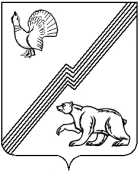 ГЛАВА ГОРОДА ЮГОРСКАХанты-Мансийского автономного округа - ЮгрыПОСТАНОВЛЕНИЕот _______________								 № _______
О внесении изменения в постановление главы города Югорска от 05.05.2021 № 20-пг«Об утверждении положения об Общественном совете города Югорска»С целью обеспечения взаимодействия Общественного совета города Югорска с Общественной палатой Ханты-Мансийского автономного округа – Югры:	1. Внести в пункт 4.1 приложения к постановлению главы города Югорска от 05.05.2022 № 20-пг «Об утверждении положения об Общественном совете города Югорска» изменение, заменив слова «20 человек» на «21 человека».	2. Опубликовать постановление в официальном печатном издании города Югорска и разместить на официальном сайте органов местного самоуправления города Югорска.	3. Настоящее постановление вступает в силу после его официального опубликования.	4. Контроль за выполнением постановления оставляю за собой.Глава города Югорска							А.Ю Харлов